新竹救國團營隊活動團體報名單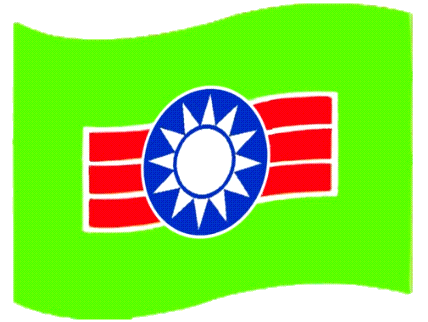 團報營隊名稱：編號1活動名稱梯次費用編號1姓名性別□男□女□男□女出生年   月   日身分證字  號編號1通訊地址電話日間：手機：就讀學校年級編號1葷素□葷  □素E-mailE-mailE-mail編號2活動名稱梯次費用編號2姓名性別□男□女□男□女出生年   月   日身分證字  號編號2通訊地址電話日間：手機：就讀學校年級編號2葷素□葷  □素E-mailE-mailE-mail編號3活動名稱梯次費用編號3姓名性別□男□女□男□女出生年   月   日身分證字  號編號3通訊地址電話日間：手機：就讀學校年級編號3葷素□葷  □素E-mailE-mailE-mail編號4活動名稱梯次費用編號4姓名性別□男□女□男□女出生年   月   日身分證字  號編號4通訊地址電話日間：手機：就讀學校年級編號4葷素□葷  □素E-mailE-mailE-mail編號5活動名稱梯次費用編號5姓名性別□男□女□男□女出生年   月   日身分證字  號編號5通訊地址電話日間：手機：就讀學校年級編號5葷素□葷  □素E-mailE-mailE-mail家長或監護人同意書本人同意敝子弟                ___等   人___參加104年暑期休閒活動之本項活動，除已詳閱「注意事項」外，並要求確實遵守團體紀律，如有違反規定發生意外，概由本人自行負責，特立此書證明。家長或監護人簽章：                           中華民國      年    月     日家長或監護人同意書     收據號碼：                   承辦人簽章：　　　　　　          月     日